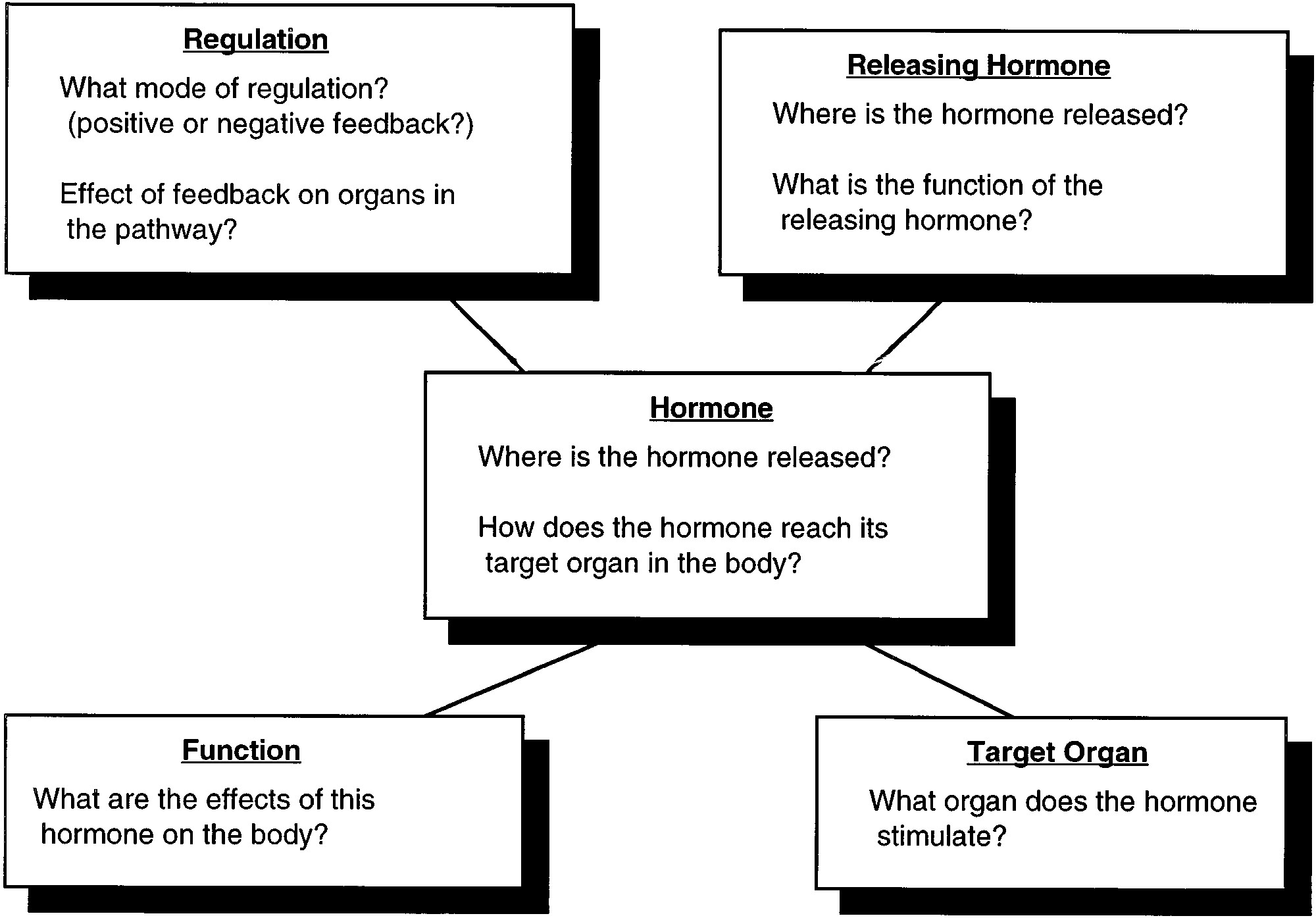 FIG. 5. Concept map of background endocrine physiology.